Model Making Event as a Dream Trio from 4 to 6 November 2022 with Faszination Modellbau, the International Model Railways Exhibition (IMA) and the Echtdampf-Hallentreffen in FriedrichshafenFor the first time ever, Europe’s largest model building trade fair, Faszination Modellbau, Europe’s largest model railway event, the International Model Railways Exhibition, and the iconic Echtdampf-Hallentreffen will be held as a trio in Friedrichshafen. Users will be offered a complete model building spectrum for three days! And best of all: all three events are open to trade fair visitors – a single ticket for 3 events which invite guests to marvel, experience and shop!In nine exhibition halls, in the west foyer, on the outdoor grounds with the trade fair lake and in the inner courtyard, as well as on the directly adjacent airfield – the world of miniatures on land, on the water and in the air will be presented with spectacular demonstrations and shows for the entire family. A few of the highlights presented by the trade fair trio: industry giant Märklin celebrates the IMA, trendy E-Sport Drone Racing rocks the Drone Championship on its specially built race track, faster-than-lightning RC cars drift over the German Open Masters race track, ocean liners and elegant sailing boats glide leisurely over the indoor water basin, true-to-life steamers celebrate pure live steam action and nostalgia inspires just as much as modern technology on the podiums in all of the exhibition halls. Furthermore, model sport manufacturer Multiplex will be on hand again with a large booth, a strong team and new products. Carrera Revell will present itself for the first time as a corporate group and will introduce its new range of products and services with podcasts directly from the trade fair. aero-naut Modellbau is also looking forward to celebrating its 100th anniversary with the visitors at Faszination Modellbau and will unveil centenary models made in Germany on site in Friedrichshafen. All in all, visitors can expect an amazing model building event package at Faszination Modellbau in Friedrichshafen’s tri-border region from the 4th through the 6th of November, 2022! Railway Power in All its GloryThe IMA will celebrate its premiere in Friedrichshafen in two large exhibition halls. A large station will also be set up to this end at Märklin’s trade fair booth. As Eric-Michael Peschel, head of events marketing at Märklin, has revealed to us, the Insider, Trix and LGB clubs will be in attendance, a large Märklin crew will be on hand to provide highly competent advice to interested customers, the Märklineum will present its exclusive products and a surprise model will arouse the excitement of railway fans. All gauges will be on display as layouts and kids and families can look forward to a richly diverse playscape. Märklin will celebrate two special anniversaries at IMA 2022: 50 years of the Mini Club and 50 years of Z-gauge. Numerous clubs and associations will also turn out in full force to present their true-to-life model railway layouts in both IMA exhibition halls. Delightful accents, minute details and charming eye-catchers can be discovered in each and every miniature landscape. A special kick is provided by modern elements, top-quality digital components and interesting technical functions. The model railway professionals will be happy to explain how it all works and how it’s implemented directly at the exhibits, and if you ask politely, you’ll no doubt be permitted to drive a train over the layout yourself.  Visitors can also look forward to innovations, for example at Viessmann’s booth who will exhibit their motorised road vehicles with revolutionary “CarMotion” technology. The tremendous railway model show will be rounded out with a comprehensive range of rolling stock in all gauges, drive technology, tracks, model railway software, landscape models, figures, lighting technology and all kinds of accessories.Top Programme with Air Acts at FMT’s “Stars of the Year” and the FMT Indoor ActionFMT’s “Stars of the Year” air show will once again combine fantastic performances by the international model aviation scene with a top programme on the magnificent grounds of Lake Constance Airport on all three event days. Outstanding flight manoeuvres, finely tuned aerial choreographies and record-breaking speed challenges are executed by highly experienced aerialists with their true-to-scale flying machines. Amongst others, extraordinary pilot Gernot Bruckmann, who was appointed model aviation ambassador by the German Model Aviation Association, will be on the starting line, as well as the Red Bull Aerobatic Team, who are famous for precision aerobatics. One thing’s for sure: large model enthusiasts are sure to get their money’s worth here with lots of speed, action, smoke and whining engines. In every conceivable way, it’s great fun to watch and cheer along.Fans of feather-light indoor flying models are drawn to the FMT Indoor Action in the west foyer. Participants have announced highly promising exhibits with new designs: Ralph Kayser will present his amazing Fliewatüüt (a vehicle which, according to a popular children’s book, runs on juice from red raspberries) on the 30 × 30 m indoor airfield and Dietmar Metz will bring along Luke the Engine Driver and his Tri-Jet. Daniel Hör, Chris Tittel and Jürgen Schönle will also be on the starting line with their ultralight helicopters. Sincere thanks go out already to all the pilots who will be coming to Friedrichshafen to offer fans and families a fascinating glimpse at this heavenly hobby.Full-Scale Archetypes for Little PowerhousesOriginal meets miniature model at Faszination Modellbau! Fechtner Modellbau will park a full-size crane in the courtyard at the Friedrichshafen Exhibition Centre. The miniature model, which includes many of the functions of its larger counterpart, will be on display at the company’s booth, along with a large selection of premium accessories. As always, ScaleArt is the place to be for anyone who’s looking for something special: the modelling manufacturer will showcase all kinds of new products from the field of functional model building, offer a special exhibition dealing with the Unimog including a corresponding show, and will present its limited Classic Line. The Model Truck Trial provides entertaining, serious live action in keeping with the motto “try and fail”. The miniature trucks are confronted with a tough off-road route on the highly demanding course with steep descents, mud puddles and obstacles, motivated by the desire to reach the finish safely and error-free. Right next door on the 1:12 construction machinery course, small powerhouses such as construction vehicles, trucks, excavators, forklifts and crawlers are underway with great precision and skill, performing heavy-duty work. After all, these models are also true-to-scale and true-to-life replicas of their full-size counterparts and can execute numerous functions one-to-one. And this makes both the drivers and the enthusiastic spectators happy, for whom work is always a pleasure! Maximised Steam Atmosphere at Echtdampf-HallentreffenEchtdampf-Hallentreffen is the world’s largest live steam event of its kind and thrills model steam engine fans anew each and every year. The centrepiece of this cult event is the unique 5" and 7¼" track layout with a length of more than 4 kilometres. Nostalgic locomotives and locomobiles sound their whistles and chug their way through halls B2 and B3 at the Friedrichshafen Exhibition Centre. Climbing aboard and going for a ride is expressly encouraged! A “steam carriage” drawn by a Fowler D5 traction engine will be a special highlight at this year’s Echtdampf-Hallentreffen. The original steam tractor from 1924 completes its rounds along with other quirky street-running steam engines during the daily parade tours. Beyond this, it will be possible to admire a variety of fully functional steam-powered models of railways, road vehicles, ships and stationary installations in the exhibition halls. Maximised steam atmosphere and a journey into the past are guaranteed when experiencing these fabulous machines! Craftsmanship and Passion in Every Detail Ferrari turns 75 years young, congratulations! Ferrari not only boasts a twelve-cylinder engine, but rather craftsmanship and passion in every detail as well. Just like the models of Plastik-Modellbau-Club Bodensee who, in keeping with tradition, will once again be on hand at Faszination Modellbau with its members, associated clubs and individual exhibitors from all over Europe. During the anniversary year of the racy cult speedster, the club is dedicating its special show in 2022 to the “Ferrari myth” and will be presenting a large number of diverse models in scales ranging from 1:8 to 1:24 in Friedrichshafen. Anyone who wants to marvel at a full-size Ferrari up close can do just that as well, because the show organisers will be bringing along a real Ferrari as a very special highlight. Shows, Action, Presentations and MoreThe exhibitors, clubs and associations at the Faszination Modellbau adventure trade fair will be organising lots of shows, action, presentations, competitions and hands-on activities for the model building community, technology fans and families every day in the exhibition halls and foyers, as well as on the outdoor grounds. You can find out who else will be there and which highlights Faszination Modellbau has in store for the international model building community on Faszination Modellbau’s social media channels:Faszination Modellbau            Faszination Modellbau    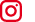 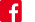 Int. Modellbahn-Ausstellung                      Int. Modellbahn-Ausstellung		Echtdampf Hallentreffen       Faszination Modellbau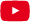 Complete information concerning the 20th FASZINATION MODELLBAU – leading international trade fair for model railways and model making – and the 38th IMA international exhibition for model railways and accessories can be accessed at www.faszination-modellbau.de and www.ima-friedrichshafen.de.We look forward to your coverage and announcements. Appropriate image files can be found here: https://www.faszination-modellbau.de/presse/, and here: https://www.ima-friedrichshafen.de/presse/.2022 Exhibition Dates4 to 6 November 2022VenueMesse Friedrichshafen
Neue Messe 1
D-88046 Friedrichshafen
Germany
www.messe-friedrichshafen.deOpening HoursFriday and Saturday
9 a.m. to 6 p.m.
Sunday
9 a.m. to 5 p.m.Admission Prices 
at the Box Office  Day pass, adults: €16.00
Discounted day pass: €13.00
(young people between 9 and 17 years, pupils, students, retirees and other entitled persons with ID)
Family ticket: €40.00
(2 adults with 2 own children age 9 to 17)Children up to 8 years of age are admitted free of charge.